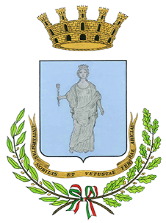 CITTA’ DI ARICCIASI COMUNICA A TUTTA LA CITTADINANZA CHE IL GIORNO22 MARZO 2019 A CAUSA DI UNO SCIOPERO PROCLAMATO DA UNA SIGLA SINDACALE RAPPRESENTANTE DI UNA PARTE DEL PERSONALE DELLA SOC. ASA AMBIENTE, LA RACCOLTA DEI RIFIUTI POTREBBE, IN ALCUNE ZONE, NON ESSERE GARANTITA.ARICCIA 20.03.2019IL DIRIGENTE AREA IIIDOTT. CLAUDIO FORTINI